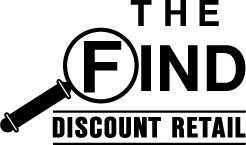 Norton Shores, MI 49444support@thefinddiscountretail.com Job ApplicationDirections: Please complete ALL fields below and return your application either directly to the store or by emailing to support@thefinddiscountretail.com. APPLICANT INFORMATIONAPPLICANT INFORMATIONDate of ApplicationIf under 18, please list ageName (First, Middle, Last)Name (First, Middle, Last)Mailing addressMailing addressPhone numberEmail addressHighest level of education completedHighest level of education completedPREVIOUS EMPLOYMENTNote: If you have additional employment you’d like us to be aware of, please feel free to include a resume!PREVIOUS EMPLOYMENTNote: If you have additional employment you’d like us to be aware of, please feel free to include a resume!PREVIOUS EMPLOYMENTNote: If you have additional employment you’d like us to be aware of, please feel free to include a resume!PREVIOUS EMPLOYMENTNote: If you have additional employment you’d like us to be aware of, please feel free to include a resume!Employer PositionPositionManagerAddressAddressPhonePhoneStarting WageEnding WageEnding WageReason for leavingDuties/ResponsibilitiesDuties/ResponsibilitiesDuties/ResponsibilitiesDuties/ResponsibilitiesMay we contact?May we contact?May we contact?May we contact?Employer PositionPositionManagerAddressAddressPhonePhoneStarting WageEnding WageEnding WageReason for leavingDuties/ResponsibilitiesDuties/ResponsibilitiesDuties/ResponsibilitiesDuties/ResponsibilitiesMay we contact?May we contact?May we contact?May we contact?REFERENCESDirections: Please provide at least three references, two of which must not be related to you.REFERENCESDirections: Please provide at least three references, two of which must not be related to you.REFERENCESDirections: Please provide at least three references, two of which must not be related to you.REFERENCESDirections: Please provide at least three references, two of which must not be related to you.NamePhoneRelationshipYears KnownPOSITION INFORMATIONPOSITION INFORMATIONPOSITION INFORMATIONPOSITION INFORMATIONPosition applying for:Date available to start:Total hours available each week:Full or part time?The Find Discount Retail is open Mon – Sat, 10:00am – 7:00pm and Sun from noon to 5:00pm, with opening and closing procedures lasting approximately 30-minutes. Please indicate the hours and days you’d consistently be available to work:The Find Discount Retail is open Mon – Sat, 10:00am – 7:00pm and Sun from noon to 5:00pm, with opening and closing procedures lasting approximately 30-minutes. Please indicate the hours and days you’d consistently be available to work:The Find Discount Retail is open Mon – Sat, 10:00am – 7:00pm and Sun from noon to 5:00pm, with opening and closing procedures lasting approximately 30-minutes. Please indicate the hours and days you’d consistently be available to work:The Find Discount Retail is open Mon – Sat, 10:00am – 7:00pm and Sun from noon to 5:00pm, with opening and closing procedures lasting approximately 30-minutes. Please indicate the hours and days you’d consistently be available to work:SundayMondayTuesdayWednesdayThursdayFridaySaturdayIf hired, please list any scheduling concerns, or conflicts, we should be aware of:OTHER INFORMATIONIs there any reason you cannot meet the physical demands listed in the job description?If under 18, can you provide a work permit?If hired, can you provide proof of identity and authorization to work in the United States?Have you ever been convicted of a felony?If hired, would you be willing to conduct a background check?How did you hear about us?Why do you want to work at The Find Discount Retail?